აკადემიის საბჭორამაზხეცურიანი–აკადემიისსაპატიოპრეზიდენტი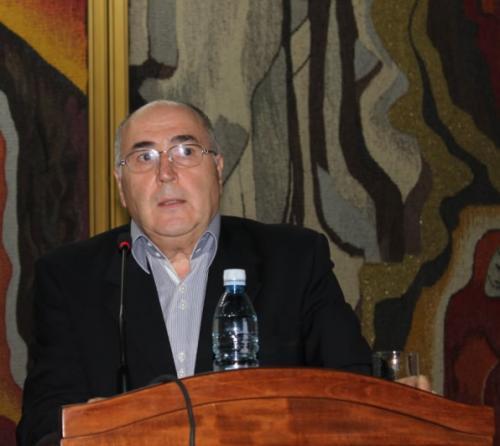 პერსონალურიინფორმაციადაბადებისთარიღიდაადგილი: 1949 წლის 14 მაისი,საქართველო, ცაგერი. განათლება 1956-1966–ქ.ქუთაისის 31-ესაშ. სკოლადაამთავრაოქროსმედალზე 1967-1973–თბილისისსახ. სამედიცინოინსტიტუტისსამკურნალოფაკულტეტიდაამთავრაწითელდიპლომზე 1973-1976–სახ.სამედიცინოინსტიტუტისასპირანტიანატომიისკათედრაზეშრომითისაქმიანობა: 1973-1976–თბილისისსახ.სამედიცინოინსტიტუტისნორმალურიანატომიისკათედრისასპირანტი 1978-1985_თბილისისსახ. სამედიცინოინსტიტუტისნორმალურიანატომიისკათედრისასისტენტი 1985-1990_თბილისისსახ. სამედიცინოინსტიტუტისნორმალურიანატომიისკათედრისდოცენტი 1990 _ თბილისისსახ. სამედიცინოინსტიტუტისნორმალურიანატომიისკათედრისპროფესორი 1996 _თბილისისსახ. სამედიცინოუნივერსიტეტისნორმალურიანატომიისკათედრისგამგე 1991-1992_თბილისისსახ. სამედიცინოინსტიტუტისპრორექტორიინტერნატურისადაკლინიკურიმუშაობისდარგში 1992-2005_თბილისისსახ. სამედიცინოუნივერსიტეტისრექტორი 2006 _თბილისისსახ. სამედიცინოუნივერსიტეტისსრულიპროფესორი, ნორმალურიანატომიისდეპარტამენტისხელმძღვანელისამეცნიეროხარისხი:მედიცინისმეცნიერებათადოქტორისამეცნიეროწოდება:პროფესორისამეცნიეროშრომები: 165,აქედანბოლო 10 წელიწადში 51,მათშორის9სახელმძღვანელო,6მონოგრაფია,ასევეარისერთიპატენტისავტორიდამისიხელმძღვანელობითდაცულია 3 სადისერტაციონაშრომი. სადისერტაციოსაბჭოსწევრობა: ბოლო 10 წლისგანმავლობაშიმორფოლოგიურისადისერტაციოსაბჭოსთავმჯდომარესამეცნიეროაკადემიების, სამეცნიეროსაბჭოებისწევრობა: 1. უმაღლესისკოლისსაერთაშორისოაკადემია (1995 წ) 2.აშშ “მეცნიერების, ინდუსტრიისდაგანათლებისსაერთაშორისოაკადემია” 1996წ 3. ალბერტშვაიცერისმსოფლიოსამედიცინოაკადემიისწევრი 4. პოლონეთისსახელმწიფოსამედიცინოაკადემიისწევრი 5. იუნესკოსმედიცო-ბიოლოგიურიაკადემიისწევრი 6. საქართველოსმედ. მეცნიერებათააკადემიისპრეზიდენტი7.აკადემიის ვიცე-პრეზიდებტი 2021 წლიდან.ძირითადისამეცნიერომიმართულებებიდამნიშვნელოვანისამეცნიეროკვლევები: 1.პლაცენტისსისხლძარღვთამორფო-ფუნქციურითავისებურებებიორსულობისსხვადასხვაეტაპზედამშობიარობისწინაპერიოდში 2.პირველადიქნადადგენილიპლაცენტისსისხლძარღვთაასაკობრივითავისებურებებისდამოკიდებულებადედისორგანიზმისგულ-სისხლძარღვთასისტემისთავისებურებებთან. 3.ახსნილიიქნამნიშვნელოვანითეორიულიფუნდამენტურიკონცეფციის “ნაყოფისჟანგბადითმომარაგებისრეგულირების”, ფიზიოლოგიურიდამორფოლოგიურისაფუძვლები4.პირველადიქნადადგენილი, რომნაყოფისგულისცემისშესაბამისად, 5.სისხლისმიწოდებისმარეგულირებელი, მორფოლოგიურიმექანიზმი, ნაყოფისჭიპლარისაღნაგობისთავისებურებაშიმდგომარეობს. 6.ავტორმადამისმამოსწავლეებმამნიშვნელოვანიანტროპოლოგიურიკვლევებისსაფუძველზე, დინამიკაშიშეისწავლესქართველახალშობილთააქსელერაციისსაკითხები, რასაცდიდიმნიშვნელობააქვსქვეყნისდემოგრაფიულიმდგომარეობისგამოსასწორებლად. საერთაშორისოკვლევებშიმონაწილეობა: სიცოცხლისგახანგრძლივებისდაცხოვრებისხარისხისგაუმჯობესებისგზაკავკასიურიდღეგრძელობისფენომენისადაქართულიტრადიციულიმედიცინისგამოცდილებისსაფუძველზე ASTC პროექტი #6 895 2003-2007 წწმორფოლოგიურიკვლევისმთავარიექსპერტი. საერთაშორისოკონგრესებიდაკონფერენციები: 1. A Critical Appraisal of Medical Education. Linkoping, Sweden 29 August 1 September 1999 2. Horizon Scanning in Medical Ed. 2020 vision. Beer sheva, Israel 27-30 August 2000 3. Medical Education and Standards at a Time of Change. Humboldt University, Berlin, Germany, 2-5 September 2001 4. Approaches to better Teaching. University of Lisbon, Portugal 29 August 1 September 2002 5. Relevance in Medical Education. University of Bern, Switzerland 31 August 3 September 2003 6. Linking health promoting programmes with public policies წიგნის, კრებულის, ჟურნალისრედაქტორობა, რედკოლეგიისწევრობა: 1.თბილისისსახელმწიფოსამედიცინოუნივერსიტეტისსამეცნიეროშრომათაკრებული, 1993 წ 2.უსწოროკარაბადინი I ტომი, თბილისი 1997 წ 3. Georgian Medical News 1997 წ 4.ქართულისამედიცინომოამბე, 1995 წსაზღვარგარეთუმაღლესსასწავლებლებშიმიწვევები,სალექციოკურსები: _ ოსაკისუნივერსიტეტი, იაპონია 1994 წ _ ანკარისუნივერსიტეტი, თურქეთი 1995, 1997 წწ _ სტამბულისუნივერსიტეტი, თურქეთი 1996 წ _ ტოკიოსსამედიცინოუნივერსიტეტი, იაპონია 1996 წ _ აშშატლანტისუნივერსიტეტი 1995 წ _ აშშმისურისუნივერსიტეტი 1997, 2003 წწ _ კემბრიჯისუნივერსიტეტი 1998 წ _ პარიზისპარი 5 უნივერსიტეტი 2000წ _ პარიზისჰუმბოლტისუნივერსიტეტი 2002 წ _ საფრანგეთისტულუზისუნივერსიტეტი 2000 წ _ საფრანგეთისრეიმსისუნივერსიტეტი 1998 წ _ ლუვენისუნივერსიტეტი, ბელგია 2002 წპროფესიულიასოციაციების, საზოგადოებისწევრობა,მათშორისსაერთაშორისო: _ უნივერსიტეტთასაერთაშორისოასოციაცია–მმართველისაბჭოსწევრი _ ევროპისსამედიცინოგანათლებისასოციაცია–ერთ-ერთიდამფუძნებელი (შეიქმნა 1999წ) _ განათლებისსაერთაშორისოასოციაცია–წევრი _ მსოფლიონატურალისტთასაზოგადოებისპრეზიდიუმისწევრი _ საქართველოსანატომთა, ჰისტოლოგთადაემბრიოლოგთასაზოგადოებისწევრი _ საქართველოსეროვნულიაკადემიისექსპერტიმთავრობისდასაერთაშორისოჯილდოები: 1. საქართველოსღირსებისორდენი 2. საქართველოსსახელმწიფოპრემიასახელმძღვანელოსთვის “ნორმალურიანატომია” 1996 წ 3. საერთაშორისოღირსებისორდენი 1999 წ 4. ალბერტშვაიცერისოქროსჯვარი 1997 წ 5. კემბრიჯისღირსებისორდენი 1997 წ 6. ალბერტშვაიცერისდიდიოქროსმედალი (მიენიჭაკომანდოსისწოდება) 1999 წ 7. მსოფლიობიოგრაფიულისაზოგადოების “ღირსეულიპიროვნებისდიდიოქროსმედალი” 2000 წ 8. კემბრიჯისმედალი “რჩეული 5000-სშორის” საპატიოწოდება: 1. საფრანგეთისშამპან-არდენისრეგიონისსაპატიომოქალაქე, 2000 წ2.მსოფლიობიოგრაფიულისაზოგადოებისთანადირექტორიევროპიდან (1999 წლიდან) 3. კემბრიჯისდამსოფლიობიოგრაფიულისაზოგადოებისექსპერტი “უმაღლესიგანათლებისმენეჯმენტიდამართვა”-სგანხრით.ზურაბხელაძე - აკადემიისპრეზიდენტი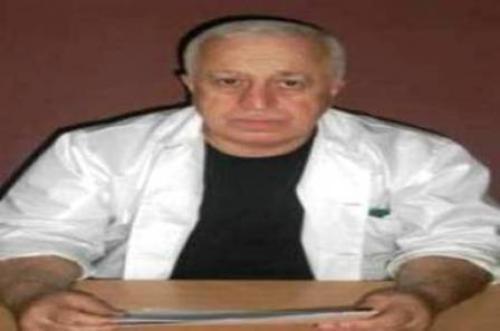 ზურაბხელაძედაიბადა 1952 წელს,ოზურგეთისპირველისაშუალოსკოლადათბილისისსახელმწიფოსამედიცინოინსტიტუტისსამკურნალოფაკულტეტიდაამთავრაწარჩინებით.1975-1978 წლებშისწავლობდაკლინიკურორდინატურაშიიმავეინსტიტუტისანესთეზიოლოგია-რეანიმატოლოგიისკათედრაზე.საკანდიდატოდისერტაციადაიცვა 1983 წელს,ხოლოსადოქტორო-1990 წელს (საბჭოთაკავშირისუმაღლესისაატესტაციოკომისიისმიერმისიდაცვადადაცვისმასალებიგასაიდუმლოებულიიყო).სტაჟირებააქვსგავლილიმოსკოვის (1978წ,1980წ,1985წ,1988წ,1989წ),კიევის(1990წ,1891წ),რომის (1991წ),ნიუ-იორკის(1992წ), ვაშინგტონის (1992წ),პეტერბურგის(1994წ),კაიროს(2005წ)მტოკიოსა(2014წ) დაკრიტიკულიმედიცინისსხვაწამყვანკლინიკებშიზურაბხელაძისსაექიმოსაქმიანობამოიცავსაკად.ნ.ყიფშიძისსახელობისცენტრალურიკლინიკურისაავადმყოფოსრეანიმაცია-ინტენსიურითერაპიისგანყოფილებისექიმად (1978წ.) დაკრიტიკულიმედიცინისდეპარტამენტისხელმძღვანელად(2001წ),აგრეთვეაკად.ვ.ბოჭორიშვილისსახელობისრესპუბლიკისსეფსისისსაწინააღმდეგოცენტრისრეანიმაციისსამსახურისუფროსადმუშაობას (1983წ.).ისასევეწარმართავდათბილისის 9 აპრილისტრაგედიისდროსდაზარალებულთა (1989) დასაქართველოსტერიტორიულიმთლიანობისთვისწარმოებულისამხედროკონფლიქტებისდროსდაჭრილმეომართამკურნალობისპროცესსცენტრალურსამხედროჰოსპიტალში.(1992წ),მისმიერდაფუძნებულიაკატასტროფათამედიცინისსაერთაშორისოცენტრი(1991წ),რომელიცშემდეგშირეორგანიზებულიიყოსაქართველოსკრიტიკულიმედიცინისინსტიტუტად(1994წ) დაამორგანიზაციისდირექტორადისამჟამადმუშაობს.ისასევეიყოაკად.ო.ღუდუშაურისსახელობისნაციონალურისამედიცინოცენტრისსამეთვალყურეოსაბჭოსწევრი(2001წ), საქართველოსშრომის, ჯანმრთელობისადასოციალურიდაცვისსამინისტროსმთავარისპეციალისტი (2001წ) დაექსპერტი (2015 წლიდანდღემდე) კრიტიკულმედიცინაშისაერთოდკი 1975წლიდანმოყოლებულიდღემდემისმიერნამკურნალებია 75000,0 მეტიავადმყოფი,მათშორისქვეყნისიმსახელმწიფოდასაზოგადომოღვაწეთააბსოლუტურიუმრავლესობა,რომლებიცუკანასკნელწლებშიიმყოფებოდნენკრიტიკულმდგომარეობაში. ზურაბხელაძისპედაგოგიურისაქმიანობამოიცავსთბილისისსახელმწიფოსამედიცინოინსტიტუტის “ანესთეზიოლოგია-რეანიმატოლოგიის” კათედრისასისტენტად (1983წ),დოცენტად (1988წ),პროფესორად(1994წ) დაკათედრისგამგედ(1994წ) მუშაობას. 2001-2016 წლებშიისასევეიყოამავეინსტიტუტის (უნივერსიტეტის) ანესთეზიოლოგიის, რეანიმატოლოგიისდაკატასტროფათამედიცინისკათედრისგამგე, დაკრიტიკულიმედიცინისდეპარტამენტისხელმძღვანელი.ისასევეიყოსაქართველოსშრომის,ჯანმრთელობისადასოციალურიდაცვისსამინისტროსრეზიდენტურისპროგრამისდირექტორი (2001წ),სასერტიფიკაციოსაგამოცდოკომისიისთავმჯდომარე (2001წ) დაუწყვეტისამედიცინოგანათლებისკურსებისხელმძღვანელი(2003წ). კრიტიკულმედიცინაში.საერთოდკიმისმიერაღზრდილიასაქართველოსკრიტიკულიმედიცინისსამსახურშიმომუშავეექიმთააბსოლუტურიუმრავლესობა, რომელთარიცხვი 700-ზემეტია. ზურაბხელაძისსამეცნიეროსაქმიანობამოიცავსთბილისისსახელმწიფოსამედიცინოინსტიტუტის “ანესთეზიოლოგია-რეანიმატოლოგიის” კათედრისრეანიმატოლოგიისსაპრობლემოლაბორატორიისუმცროსმეცნიერთანამშრომელად (1978წ),უფროსმეცნიერთანამშრომლად (1988წ) დალაბორატორიისხელმძღვანელად (1988წ) მუშაობას. ისასევეიყოსაბჭოთაკავშირისმედიცინისმეცნიერებათააკადემიისრეანიმატოლოგიისსაპრობლემოკომისიისწევრი(1988წ) დაახალგაზრდარეანიმატოლოგთასამეცნიეროსაქმიანობისკოორდინატორი(1988წ), თბილისისსახელმწიფოსამედიცინოინსტიტუტის “ანესთეზიოლოგია-რეანიმატოლოგიისსადისერტაციოსამეცნიეროსაბჭოსთავმჯდომარე (1989წ),თბილისისყოველწლიურისაერთაშორისოსიმპოზიუმის”Critical Care &Catasstrophe Medicine” თავმჯდომარე (1990წლიდანდღემდე) დასაქართველოსკრიტიკულიმედიცინისინსტიტუტისსადისერტაციოსაბჭოსთავმჯდომარე (1994წლიდანდღემდე),ისასევეარისსაქართველოსმედიცინისმეცნიერებათააკადემიისდამფუძნებელიწევრიდასწავლულიმდივანი(1994წ) და ამავე აკადენიის ვიცე-პრეზიდენტი(2021წ),ხოლო 2021 წლიდან  დღემდე არის ამავეაკადემიისპრეზიდენტი,. რეფერირებადიდარეცენზიერებადისამეცნიეროჟურნალის „Critical Care&Catastrophe Medicine”რედაქტორი (2005წლიდანდღემდე), ჟურნალ“საქართველოსქირურგიისმაცნეს”სარედაქციოკოლეგიისწევრი. (2017წლიდანდღემდე) დამსოფლიოსაკადემიათაშორისოპარტნიორობის ორგანიზაციის პირველისამუშაოშეხვედრისთავმჯდომარე კრიტიკულ მედიცინაში. (2017წ). მისიხელმძღვანელობითდაცულია 15 საკანდიდატოდასადოქტოროდისერტაცია. მასმონაწილეობააქვსმიღებული 100-მდეკონგრესის, კონფერენციისადასხვასამეცნიეროღონისძიებისმუშაობაში..ისარის 801 სამეცნიერონაშრომის, 6 მონოგრაფიის,7 სახელმძღვანელოსდა 31 გამოგონების, პატენტის,რაციონალურიწინადადებისდამეთოდურირეკომენდაციისავტორი,რომლებსაცინტერნეტითდადასტურებულიცნობებებითმსოფლიოს 156 ქვეყანაშიყოველდღიურადკითხულობს 57 მეტიპიროვნება. ზურაბხელაძისექსპერტულისაქმიანობამოიცავსსაქართველოსპარლამენტისჯანმრთელობისდაცვისსაკანონმდებლოკომისიისმოწვეულწევრადმუშაობას (1996წ). ისასევეიყოსახელმწიფოსამკურნალოსტანდარტებისშემდგენიკომისიისთავმჯდომარეანესთეზიოლოგიაშიდაკრიტიკულმედიცინაში(1996წ). ბიოეთიკისნაციონალურიკომისიისწევრი(1997წ), აგრეთვემისმიერარისმომზადებულისაქართველოსპრეზიდენტის N100(2001წ) ბრძანებულება “ადამიანისთავისტვინისსიკვდილისკრიტერიუმებისშესახებ”(2000წ).მასასევესისტემატურადუხდებაკრიტიკულმდგომარეობაშიმყოფავადმყოფთამკურნალობისექსპერტულიშეფასებებისჩატარებასაქართველოსადასხვაქვეყნებში. ზურაბხელაძისპროფესიულორგანიზაციებშისაქმიანობამოიცავსკატასტროფათადაკრიტიკულმდგომარეობათამედიცინისსაქართველოსასოციაციისდაფუძნებასდამისპრეზიდენტად (1992წლიდანდღემდე) მუშაობას.ისასევეარისინტენსიურიდაკრიტიკულიზრუნვისასოციაციებისმსოფლიოფედერაციისწევრი, ინტენსიურიზრუნვისმედიცინისევროპისსაზოგადოებისწევრიდამსოფლიოსგლობალურიალიანსისეფსისისათვისდამფუძნებელიწევრი.ისასევეიყოინტენსიურიდაკრიტიკულიზრუნვისასოციაციებისმსოფლიოფედერაციისეგიდითწარმოებულისაერთაშორისოპროექტების “ICONON” (2015წ) და “EPIC-3 ” (2017წ) რეგიონულიხელმძღვანელი,აგრეთვეევროპისინტენსიურიზრუნვისმედიცინისსაზოგადოებისეგიდითწარმოებულიპროექტის “Pneumonia Inspire“რეგიონულიხელმძღვანელი(2016წ).ისითვლებაკრიტიკულიმედიცინისსამსახურისერთ-ერთდამფუძნებლად.ნოდარგოგებაშვილი-აკადემიის ვიცე-პრეზიდენტი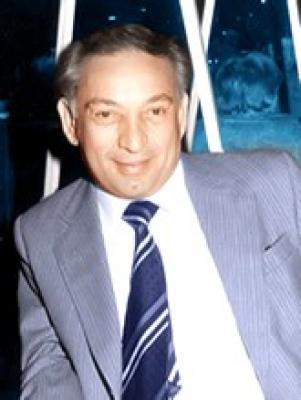 მეცნიერებისდამსახურებულიმოღვაწე, მედიცინისმეცნიერებათადოქტორი, საქართველოსმედიკო-ბიოლოგიურდაეკოლოგიურმეცნიერებათააკადემიკოსი, ნოდარგოგებაშვილიდაიბადა 1930 წლის 2 აგვისტოსქალაქთბილისში. 1948 წელსდაამთავრასკოლაოქროსმედალზე; 1954 წელსკიწარჩინებითდაასრულათბილისისსახელმწიფოსამედიცინოინსტიტუტისსამკურანლოფაკულტეტი, რისშემდეგსამეცნიეროსაბჭოსგადაწყვეტილებითდატოვებულიქნამიკრობიოლოგიისკათედრაზეასპირანტურაში. ასპირანტურისდამთავრებისშემდეგ 1958-1963 წლებშიმუშაობდათბილისისსახელმწიფოსამედიცინოინსტიტუტისმიკრობიოლოგიისკათედრაზეასისტენტად. 1962 წლიდან 1996 წლამდემუშაობდასაქართველოსტუბერკულოზისსამეცნიროკვლევითინსტიტუტში, სადაცთანმიმდევრულადეკავაექსპერიმენტულიგანყოფილებისხელმძღვანელის, კლინიკურიდაიმუნოლოგიურიგანყოფილებისუფროსიმეცნიერმუშაკის, ამავეგანყოფილებისხელმძღვანელისდაინსტიტუტისდირექტორისთანამდებობები. 1955 წელსარჩეულიიყოპ. შოთაძისსახელობისთბილისისსამედიცინოაკადემიისიმუნოლოგიისდაალერგოლოგიისკათედრისგამგედ, ინსტიტუტისრეორგანიზაციისშემდეგ 2005 წლიდანიყოამავეაკადემიისმიკრობიოლოგიისკათედრისპროფესორი. 1961 წელსდაიცვასაკანდიდატოდისერტაცია, 1970 წელსსადოქტოროდისერტაცია “ტუბერკულოზურიანთებისმიმდინარეობისჰისტოქიმიურიდაიმუნოლოგიურიფაქტორები” ქალაქმოსკოვშისსრკსამედიცინოაკადემიისსამეცნიეროსაბჭოზე. დისერტაციააღიარებულიიყოწლისსაუკეთესოდისერტაციადდაამავესაბჭოსრეკომენდაციითგამოქვეყნებულიიქნამონოგრაფიისსახით. თავისიმოღვაწეობისპირველეტაპზემანშეისწავლადადაადგინასხივურიდაავადებებისდროსბაქტერიოფაგიისკანონზომიერებანი, შემდგომეტაპზეიწყებსფართომაშტაბურკვლევებსტუბერკულოზისიმუნოლოგიაში. მანპირველმადაახასიათატუბერკულოზისანტიგენებისშემცველიუჯრედულისტრუქტურებიდამათიგანაწილებისდინამიკა; აგრეთვეანტისხეულებისწარმოქმნისუჯრედულისაფუძვლებიდაუჯრედულიტრანსფორმაციები, რომლებიცმიმდინარეობენარამარტოლიმფურქსოვილშიარამედფილტვისქსოვილშიც, რისსაფუძველზეცშეიქმნაჰიპოთეზაფილტვების, როგორციმუნოკომპეტენტურიორგანოსშესახებ. მიზანდასახულიკვლევებისსაფუძველზემანგამიჯნატუბერკულოზურიინფექციებისმიმდინარეობისსხვადასხვაფაზადამოგვცამათიიმუნოლოგიურიდაიმუნომორფოლოგიურიცვლილებებისსრულყოფილიდახასიათება, რამაცმნიშვლელოვანიწვლილიშემატატუბერკულოზისიმუნოლოგიას. მეტადმნიშვნელოვანიაგამოკვლევები I ტიპისკოლაგენისმიმართგანვითარებულიავტოიმუნურიპროცესისთავისებურებებისშესახებტუბერკულოზის, ფსორიაზის, პაროდონტიტისდასხვაპათოლოგიურიპროცესებისდროს. მისიშრომები, რომლებშიცშესწავლილიათანამედროვეიმუნოლოგიისდაინფექციურიპათოლოგიისაქტუალურისაკითხებიარისროგორცთეორიულიისეპრაქტიკულიმნიშვნელობისდაგამოქვეყნებულიამსოფლიოსსხვადასხვაქვეყანაში, მოიხსენებაჩვენიქვეყნისდაუცხოეთისმეცნიერებათაშრომებში, მონოგრაფიებსადასახელმძღვანელოებში. გერმანიისნაციონალურიაკადემიისგამომცემლობის - Lambert Academic Publishing (LAP) აკადემიურიშრომებისრედაქტორისდაკვეთითდაიწერამონოგრაფია “Молекулярные, субклеточные и клеточные аспекты патогенеза пародонтита” ნოდარგოგებაშვილისხელმძღვანელობითშესრულებულიკვლევების, ნინოგოგებაშვილის, ლალიჯაშისდისერტაციებისმასალებისადაშესაბამისილიტერატურის (1965 წლიდან - 2016 წლამდე) ანალიზისსაფუძველზე. აღნიშნულმამონოგრაფიამგერმანიისაკადემიურიგამომცემლობისმაღალიშეფასებადაიმსახურა. დასკვნაშინათქვამია, რომმონოგრაფიაშიაწარმოდგენილიამონაცემებიპაროდონტოლოგიაშიგანვითარებულიანთებადიპროცესებისდროსიმუნურიპასუხისმოლეკულური, სუბუჯრედულიდაუჯრედულიმექანიზმებისშესახებ. დეტალურადარისგანხილულიიმუნურირეაქციებისსხვადასხვაფორმის (ფაგოციტოზი, ლიზოცინისაქტივობა, ნერწყვისბაქტერიოციდულობა, ციტოკინები, ინტერლეიკინები, ანტისხეულებისწარმოქმნა, უჯრედულირეაქციები), ურთიერთკავშირიპაროდონტშიგანვითარებულიანთებადიპროცესებისდროს. მონოგრაფიულლიტერატურაშიპირველადარისგანხილულიკოლაგენისროლი. პირველიტიპისკოლაგენისადმიგანვითარებულიავტოიმუნურიპროცესებისმექანიზმებიპაროდონტისანთებისდროსდამისიკორექციისშესაძლებლობები. გაანალიზებულიადაგანზოგადოებულიამასალებიუჯრედთამეტაბოლიზმზეენდოგენურირედოქს-სისტემისგავლენისშესახებ. რეაქციულიშენაერთების (ჟანგბადის, აზოტის, ლიპიდების) როლირედოქსჰომეოსტაზისრეგულაციაშიდაანტიოქსიდანტურიშენაერთებისგენებისტრანსკრიპციაში, რომლებიცაკონტროლებენიმუნურპასუხს, პროლიფერაციას, დიფერენციაციასდასხვადასხვაბიოაქტიურიმოლეკულის (ანტიოქსიდანტები, იმუნოაქტიურიპეპდიტები, NO-სინთეზადაა.შ.) აქტიურობასდაგანაპირობებენფიზიოლოგიურდაპათოლოგიურმდგომარეობასმთლიანობაშიდაკერძოდპირისღრუში (მორეციდივეწყლულები, ლეიკოპლაკია, პირისღრუსსიმსივნეებიდაპაროდონტისანთებადიდაავადებები). ამასთანდაკავშირებითგამომცემლობამნაყოფიერითანამშრომლობისათვისგამოუცხადამადლობა. წიგნიგამოცემულიიქნა 2016 წლის 4 ოქტომბერს. ისშეტანილიაგერმანიისნაციონალურიბიბლიოთეკისწიგნებისკატალოგში (https://portal.dnb.de) დაგავრცელებულიამსოფლიოსსხვადასხვაქვეყნებში. ნოდარგოგებაშვილიარისსაერთაშორისოსიმპოზიუმებისადაკონგრესებისორგანიზატორიდააქტიურიმონაწილე. 1991 წელსფტიზიატრთადაპულმონოლოგთასაერთაშორისოასოციაციისპრეზიდიუმისგადაწყვეტილებითკონგრესისმონაწილეებსქალაქბუდაპეშტშიწაუკითხალექციაფილტვებისსპეციფიკურიდაარასპეციფიკურიდაავადებისდროსიმუნურისისტემისცვლილებებისპათოგენეზური, დიაგნოსტიკური, პროგნოზულიმნიშვნელობისდაშესაბამისიიმუნოთერაპიისშესახებ. 1995 წელსმიიღოსაერთაშორისოოლიმპიურიკომიტეტისსერთიფიკატისპორტულიმედიცინისმუშაკებისათვისწაკითხულილექციებისგამო.1993 წელსქალაქვარშავაშიმსოფლიოსგამოჩენილმეცნიერებთანერთადმონაწილეობამიიღოტუბერკულოზთანბრძოლისსაერთაშორისოპროგრამისშემუშავებაში. 1994 წელსმისმიერშემუშავებულიიქნასაქართველოსტუბერკულოზთანბრძოლისპროგრამა. ნოდარგოგებაშვილიარისიმუნოლოგიურიკვლევებისფუძემდებელისაქართველოში. 55 წლისგანმავლობაშიეწევასამედიცინო, პედაგოგიურდასაზოგადოებრივსაქმიანობას. მისიხელმძღვანელობითაღზრდილიაახალგაზრდამეცნიერიმუნოლოგთამრავალითაობადადაცულია 154 საკანდიდატოდასადოქტოროდისერტაცია, რაცსაუკეთესომაჩვენებელიამსოფლიოში. არის 347 სამეცნიეროშრომისდა 4 მონოგრაფიისავტორი. 1983 წელსარჩეულიიყოსსრკსამედიცინოაკადემიისპრეზიდიუმთანარსებულიიმუნოლოგიისსამეცნიეროსაბჭოსწევრად. მისიინიციატივით 1984 წელსჩამოყალიბდასაქართველოსიმუნოლოგთასაზოგადოებადაარჩეულიიყოამსაზოგადოებისპრეზიდენტად. 1997 – 2006 წლამდეიყოალერგოლოგებისდაკლინიკურიიმუნოლოგებისასოციაციისთავმჯდომარე, 2006 წლიდანამასოციაციისსაპატიოპრეზიდენტი. 1994 წელსარჩეულიიყოსაქართველოსმედიცინისმეცნიერებათააკადემიისაკადემიკოსად, ამაკადემიისპრეზიდიუმისწევრადდათეორიულმეცნიერებათაგანყოფილებისხელმძღვანელად. იმავეწელსარჩეულიიყომედიკო-ბიოლოგიურმეცნიერებათააკადემიის, 1995 წელსკიეკოლოგიურმეცნიერებათააკადემიისაკადემიკოსად. 1998 წელსარჩეულიქნაიმუნორეაბილიტოლოგებისსაერთაშორისოასოციაციისწევრად. სამეცნიეროპედაგოგიურდასაზოგადოებრივმუშაობაშიმიღწეულიწარმატებებისთვის 1991 წელსმიენიჭასაქართველოსმეცნიერებისდამსახურებულიმოღვაწისწოდება. მშვიდობისგანმტკიცებისსაქმეშიაქტიურიმონაწილეობისათვის 1989 წელსდაჯილდოვებულიამშვიდობისსაბჭოთაფონდისოქროსმედლით, 1994 წელსსაქართველოსსამედიცინო-სამეცნიეროსაზოგადოებათაასოციაციისზაზაფანასკერტელისმედლით, 1994 წელსკიღირსებისორდენით.2021წელსარჩეულიიყოსაქართველოსმედიცინისმეცნიერებათააკადემიისვიცე-პრეზიდენტად.